2. Акция «Все вместе – мы сила» - Николенко А. А.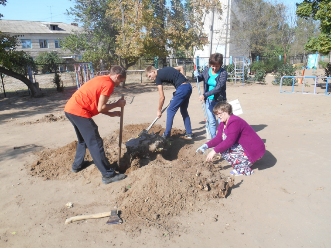 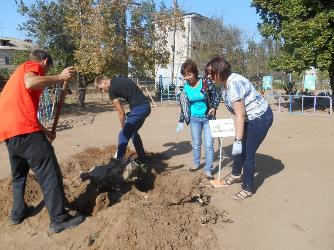 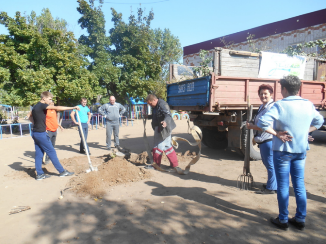 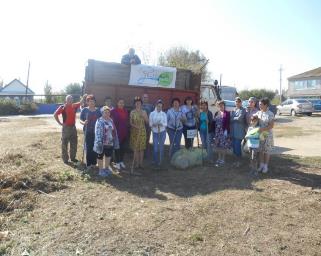 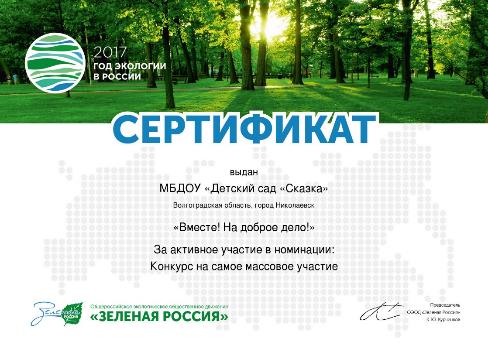 